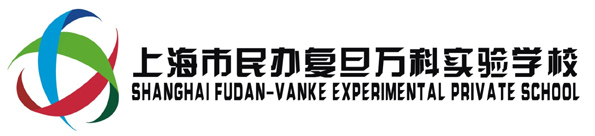 校服订购说明书第一步：打开手机浏览器或者微信扫描二维码下载“好旦”,打开软件，进行用户注册。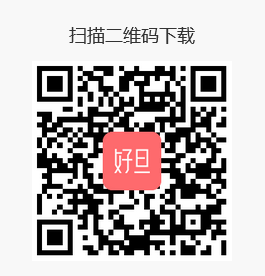 第二步：输入上海市民办复旦万科学校编码“9051”进入页面第三步: 填写完学生信息后点击“填好了，进入首页”进入预售页面第四步：点击校服预售的图标，根据学校需求选择合适的校服加入购物车，点击“购物车”按钮----点击结算，会提示创建地址点击去创建-------点击提交尺码提交订单特别注意：1.联系客服：如订购过程有任何疑问请联系服务系统专属客服；如客服不在线或未及时回复，请直接留言。客服上线后会联系您。若有问题咨询也可拨打校服厂家电话：4008801949（周一至周五8：30-17：00）。2.关于尺码：根据身高选择相应尺码，如身高125cm体重标准型，可选择130；若考虑到成长问题或偏胖的同学，可适当选择大一码；请家长慎重选择尺码，以免产生后期调换的麻烦！3.关于调换：①属质量问题予以调换，请直接联系服务系统在线客服或咨询电话；②如收到货之后有尺码大小调换，由家长自行通过好旦服务系统进行调换，来回运费自行承担。4.  校服使用小帖示：①为了避免校服遗失，请在拿到校服后，将孩子的姓名用油性记号笔写在衣服内里的姓名标签上。②由于校服基本是含棉的，所以请家长考虑正常的缩水及褪色因素。在洗涤过程中，注意不要将洗涤剂直接倒在衣服上，深色衣物不要用漂白剂，也不要用温度太高的水，尽量避免烘干。以下套餐为必选商品：（男生17件/2145元；女生18件/2180元）(冬季大衣可以根据自身情况选择性订购)序号产品名称1、男生校服套餐产品名称2、女生校服套餐单价*数量1文化衫/2件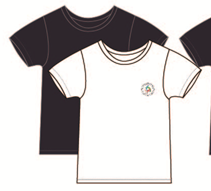 文化衫/2件55*22短裤/1条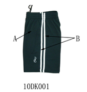 裙裤/1条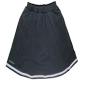 55*13短T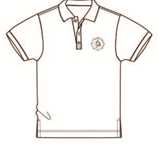 短T65*14夏季长裤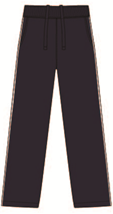 夏季长裤65*15长袖T恤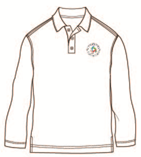 长袖T恤75*26运动上衣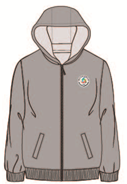 运动上衣130*17运动裤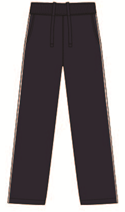 运动裤90*18冬季上衣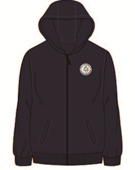 冬季上衣160*19冬裤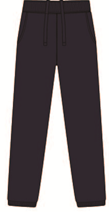 冬裤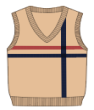 100*110背心背心95*111长袖线衫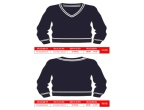 长袖线衫125*112男款西服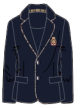 女款西服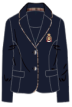 300*113男款衬衣/女款衬衣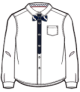 男款衬衣/女款衬衣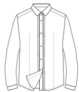 110*114男生西裤/女生格子裙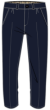 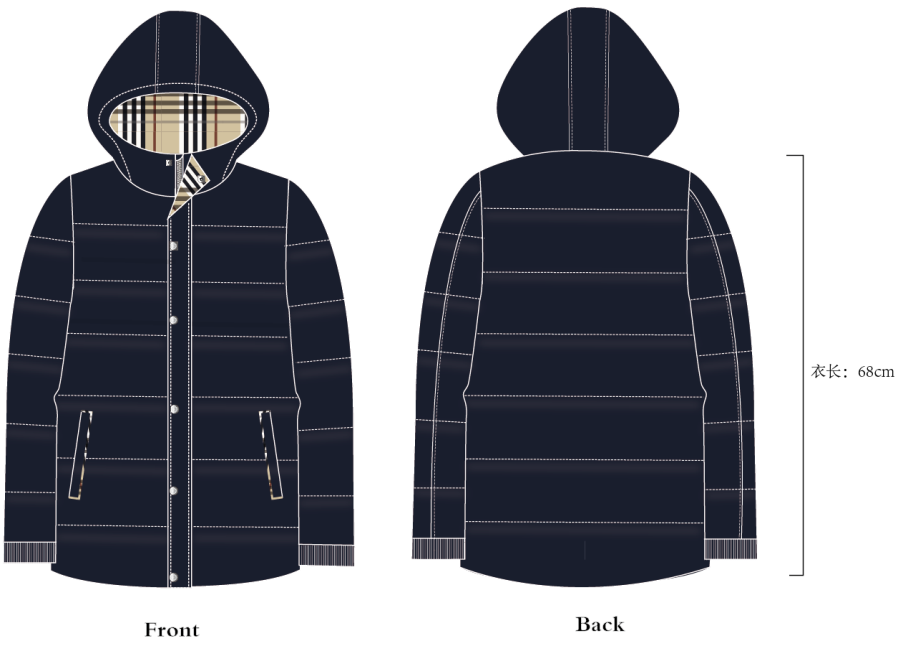 男生西裤/女生格子裙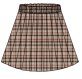 140*115冬季大衣 冬季大衣450*116袜子无袜子袜子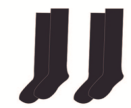 35*1